深圳大学与比利时列日大学合作办学“2+1+1+1”本硕直读国际班招生简章（针对2015级转专业的大一新生）深圳大学与比利时列日大学“2+1+1+1”本硕直读国际班（简称列日国际班）是深圳大学重要的国际合作办学项目之一，自开班以来受到了同学们的广泛关注，迄今仍有不少同学对此项目很感兴趣。现决定在全校范围内面向2015级符合转专业条件的大一新生进行第三轮招生，招生名额10人，学生一旦成功录取，学籍即转入管理学院2015级电子商务专业（列日国际班）。欢迎各位大一新生咨询和报名。合作办学模式深圳大学与比利时列日大学联合举办“2+1+1+1”电子商务专业与经济管理专业本科双证并直升列日大学HEC管理学院硕士学位国际班，拟为深圳大学的全日制本科生提供赴比利时列日大学HEC管理学院攻读经济管理专业本科及管理专业硕士，并获取两校同时颁发的学士学位证书、本科毕业证书以及比利时列日大学颁发的硕士学位证书的机会。模式一：第1学年、第2学年在深圳大学管理学院学习，中文授课（在进入第3学年阶段学习之前英文需达到要求）；第3学年列日大学HEC管理学院教授到深圳大学以英文教授四门课程；第三学年第二学期，在完成深圳大学第三学年要求的其它课程学习后，学生暑期到列日大学HEC管理学院参加为期三周的夏季课程学习，全英文授课；第四学年学生在比利时列日大学HEC管理学院学习。完成双方院校本科课程学习并顺利毕业的学生，可同时获得深圳大学管理学院电子商务专业本科毕业文凭、学士学位证书和列日大学HEC管理学院经济与管理专业的学士学位证书；取得双方院校学士学位证书的学生，无需参加列日大学硕士入学考试，第五年即可直升列日大学HEC管理学院管理专业硕士学习，于列日大学HEC管理学院校本部就读管理专业的硕士课程；1年后修满全部硕士课程，完成毕业论文与实习后，学生可获得比利时列日大学HEC管理学院的管理学硕士学位证书。本科留学要求：前3年所修课程（含实践课程）成绩合格，雅思（IELTS）成绩6分（单项不低于5.5分）或托福网考80分（单项不低于20分）（如遇调整，执行学校当年公布标准）。硕士留学要求：成功获得深圳大学管理学院与列日大学HEC管理学院的本科学位，并完成列日大学HEC管理学院组织的毕业论文概述的夏季课程。•模式二：学生第1学年、第2学年在深圳大学管理学院学习，因未能满足深圳大学本科前两年学分要求（含课程学分和实践环节学分）、未通过雅思（IELTS）成绩或其他等问题，导致无法成功申请赴比利时列日大学HEC管理学院学习的，学生可选择：1、申请留级（只可申请1次），即跟随下一年级比利时列日大学 “2+1+1+1”项目计划班级学习，完成深圳大学前两年学分要求，符合比利时列日大学 “2+1+1+1”项目所有申请条件，可申请于第四年接受列日大学HEC管理学院教授的四门英文课程，于第五年赴列日大学学习；2、申请转入深圳大学2015级普通电子商务专业学习，毕业学分审核依据2015级普通电子商务专业人才培养计划要求学分进行审核。完成深圳大学电子商务专业毕业要求课程和学分（含实践环节学分）者，授予深圳大学学士学位。•模式三：学生成功赴比利时列日大学学习后，因各种原因未达到比利时列日大学本科毕业资格要求的，可申请且经审批后回深圳大学普通电子商务专业继续修读课程，学生在比利时列日大学所取得学分的课程按照“深圳大学交换生学分认定管理办法”执行，毕业资格审核按照普通电子商务专业毕业学分要求进行审核，符合毕业资格的，授予深圳大学普通电子商务专业本科毕业证书和学士学位证书。国外合作大学简介比利时列日大学HEC管理学院介绍比利时王国位于欧洲西部,北邻荷兰,东接德国,东南连卢森堡,南部和西部与法国接壤，西北濒临北海，对岸就是英国。地处欧洲十字中心位置，自古以来就是兵家必争之地。比利时是北大西洋公约组织创始国，也是欧洲联盟的成员国。其首都布鲁塞尔有“欧洲首都”之称，是欧洲联盟、北大西洋公约组织等多个国际组织的总部所在地，其政治地位可见一斑。比利时列日大学始建于1817年，地处欧洲的中心，是欧洲建立最早的、国家公立高等学府之一。近二百年的发展里程，已经成为人文丰富、教学水平高超、科研实力超一流的世界级级综合性大学。学校诞生过诺贝尔奖的获得者，广袤的宇宙天空，有学校先贤发现并命名的星体和星云。大学有8大校区，在校学生20，000人，4300名教职员工，2800名教授。38种学士学位课程，193种硕士和68种进阶硕士，欧盟标准的PhD（哲学博士）和博士后学术体系。所有学科领域有530个科研单位，20个大型跨学科研究中心。涵盖欧盟标准所有学科，诸多专业和科系，是欧洲乃至世界闻名的著名大学，同全球300多所著名大学、院校和600多家研究机构具有广泛深入的合作。列日大学在2014年世界大学学术排名中排名第201位，2015年QS世界大学排名273位（中国（港澳台除外）只有八所院校排名在此之前）。比利时列日大学也是欧洲“瓦隆大学联盟”成员，并参与欧盟和国际多项重大研究计划，尤其在天文学、航空航天、生物制药、管理学、经济学、心理学等领域，研究成果举世公认。比利时列日大学HEC管理学院是“国际精英商学院联合会”成员。HEC管理学院同时获得世界最严格质量认证体系EPAS国际认证以及欧洲管理发展基金会（EQUIS）的权威认证，国际高等商学院协会（AACSB）认证也已进入最后阶段（中国国内尚无同时获得这三项顶级国际认证的高等学校）。HEC管理学院的杰出校友包括法国总统奥朗德，欧莱雅公司的CEO，施耐德公司的CEO等。比利时列日大学是比利时正规高等学校，也是中国教育部涉外监管网认可院校。比利时列日大学网址：www.ulg.ac.be合作办学优势毕业证含金量高：HEC品牌全球排名第二，HEC管理学院同时获得EQUIS以及EPAS等两项国际顶级商学院的权威认证，国际高等商学院协会（AACSB）也已进入最后阶段的认证（中国国内尚无同时获得这三项顶级国际认证的高等学校）。办学模式灵活：学制4+1年，其中本科4年、硕士研究生1年。顺利取得双方院校本科学位证书的学生，无需参加列日大学硕士入学考试，即可直升列日大学HEC管理学院管理专业硕士学习，于列日大学HEC管理学院校本部就读，本科毕业后可自主选择是否继续攻读硕士学位。性价比高：“入学即留学”，免去自费留学申请所需的诸多繁琐手续和中介费；本科只有第四年到国外学习，与一般“2+2”项目相比，省去了第三年的留学费用10多万元，硕士学位只用一年完成，与一般的2年制硕士项目相比，也省去了一年的留学费用20多万元。国际化课程：录取后学籍转入管理学院，并学习电子商务、经济管理专业的国际化课程。就业前景广阔：毕业后凭借国外大学本科及硕士文凭的优势，申请继续攻读国外著名大学的博士学位，也可就职于国际著名的跨国企业及机构。列日大学将为学生提供专门的就业辅导课程及职业生涯规划课程，并为学生提供实习机会，学生毕业后就业面广，就业率高。课程设置:详见“深圳大学·比利时列日大学国际合作办学“2+1+1+1”项目（电子商务专业）2015级本科人才培养方案”；电子版下载地址：http://ma.szu.edu.cn/index.php?m=content&c=index&a=show&catid=50&id=348 （深圳大学管理学院官方网站http://ma.szu.edu.cn 下的“本科培养-教学计划和大纲”）招生选拔流程预报名方式：（1）于管理学院教务室文科楼行政大楼4楼2423E领取《深圳大学电子商务专业和列日大学经济与管理专业“2+1+1+1”本硕连读国际班报名表》（电子版报名表可在管理学院官网的“本科培养/表格下载”栏目下载，招生咨询QQ群的群文件中也能下载到），填写并贴二寸免冠近期彩照（报名需获家长批准）；（2）即日起至 12月7日12:00前将报名表交至管理学院教务室文科楼4楼2423E或1403室。预报名条件：深圳大学2015级注册在籍的全日制本科学生。招生数量：10名。招录结果：深圳大学管理学院将向符合学校转专业条件的大一新生发出面试通知，面试的具体时间及地点将另行通知。面试后，深圳大学管理学院将在深圳大学招生信息网站及深圳大学管理学院网站发布电子商务专业本硕直读国际班第三轮招生的选拔办法、进程和录取结果。招生咨询及联系方式：冯老师   26534283，18682456820张老师   26536121，13501560111收费标准学费收费标准如下：注：1）以上学费不包括食宿费和学杂费；2）列日大学所收取的费用，若因学生个人原因（包括学习成绩或英文水平不达要求）中途退出该项目，费用不退还；若因人数不足而导致该项目终止，费用全额退还学生本人。招生咨询QQ群二维码（QQ群号：272296418）：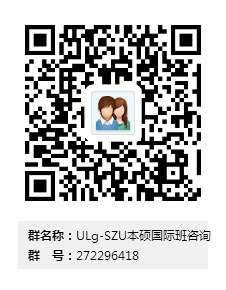 学校学年费用备注深圳大学第一学年按照深圳大学学费标准收取/深圳大学第二学年按照深圳大学学费标准收取/深圳大学第三学年按照深圳大学学费标准收取/深圳大学第四学年按照深圳大学计划财务部相关标准收取/列日大学第一学年1300欧元（国际班登记备案费）计入总学费列日大学第三学年2800欧元（四门课程学费）计入总学费，复读的学生只需补交重修科目的费用，每科700欧元列日大学第四学年21900欧元（本科课程剩余学费）本科课程总学费26000欧元列日大学第五学年24000欧元硕士课程学费